Speech and Language Therapy MANAGING DYSPHAGIA CHECKLIST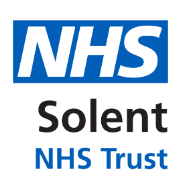 Name: _________________________________	DoB: _______________	NHS: ______________________	Date: _________Has the person’s swallow been assessed previously by Speech and Language Therapy.		Yes	No   	Date seen by SLT __________If yes, what are the recommendations?	 Fluids: Normal/ IDDSI Level ___________	Diet: Normal/ DDSI Level _________________Advice: _________________________________________________________________________________If indicated, referrals to Speech and Language Therapy must be made by contacting Single Point of Access (SPA) on 0300 300 2011. Email copy of completed Dysphagia Checklist to snhs.slt.community@nhs.net.  This document will support your reason for referral. Final outcome/decision on completion of checklist: Refer to SLT: YES  NOTrial Modification of diet textures as follows:  _____________________________ Start on thickened fluids while awaiting SLT assessment: YES   NO 			Contact GP:   YES  NOOther:   ______________________________________________________________________Date:	__________________     Completed by:	________________________	Countersigned: ______________________Ensure this completed document is filed in your residents care plan.  It will support your decision making regarding their eating and drinking.Email copy of completed Dysphagia Checklist to snhs.slt.community@nhs.net.  This document will support your reason for referral. Information created / adapted by Solent NHS Trust Adult Speech and Language Therapy (East) 0300 123 3932 Updated June 2022OBSERVATIONSMANAGEMENT SUGGESTIONSDATE MANAGEMENT PLAN STARTED BY HOME STAFFDATE TO BE REVIEWED BY HOME STAFFOUTCOME & DATEProblem managed ORProblem continues, need to refer to SLT Aspiration pneumonia or recurrent chest infectionsGP reviewRefer to SLTBreathing difficulties associated with eating and/or drinkingFollow Feeding Safely Routines Try modifying food consistency to reduce chewing and effort, ensure small sips, slow rate of eating, good positioningChewing difficulties, chewing excessively or mouth holdingCheck teeth, dentures and oral health. See IDDSI website and FAQ. Modify food consistency: trial lower level diet, e.g. change from normal diet to IDDSI Level 6. Follow Advice for Managing Challenging Eating and Drinking BehavioursIf no other signs and symptoms of swallowing difficulties – Do not refer.Choking (partial or complete obstruction of airway affecting breathing)Was this a one- off incident? If yes, monitor oral intake closely, especially with High Risk Foods.Ensure Feeding Safely Routines are followed. Complete your Risk of Choking screen.If there are further choking incidents, trial lower level IDDSI diet, e.g. change from normal diet to Level 6. Continue to monitor and review. Advise GP. If you have made the above changes and there are further choking episodes, refer to SLT and advise GP.Coughing when drinkingFollow Feeding Safely Routines and Safer Swallowing for Fluids information. Read FAQ. Start on thickened if indicated and refer to SLT. Complete a swallowing diary.Coughing when eating Follow Feeding Safely RoutinesIf continues to cough, trial lower level IDDSI diet, e.g. change from normal diet to Level 6. Complete a swallowing diary. Drowsiness: unable to eat and drink safelyIf it’s a new symptom, contact GP. Consider times of day when most alert and offer oral intake at those times.Inappropriate to refer to SLT. Only refer if resident presents with unmanageable swallowing difficulties when alert.Fast rate eating/ drinking and/ or overloading Follow Advice for Managing Challenging Eating and Drinking Behaviours.Inappropriate to refer to SLT.Food residue not cleared from mouth after swallowFollow Feeding Safely RoutinesTrial lower level IDDSI diet, e.g. change from normal diet to Level 6. Ensure good oral hygieneImprovement in swallow: doing well on diet recommended by SLT. Resident or family is requesting an upgrade. Under supervision, consider modifying texture of foods one Level at a time. See FAQ.Document all changes and monitor closely.Ensure Feeding Safely Routines are followed.Do not need to refer to SLT if tolerating higher IDDSI diet level. Medically unwell due to infection or worsening of underlying medical conditionContact GP for medical management or decision.Monitor for signs of aspiration.Medications: difficulty swallowing tabletsRead FAQ. If resident has thickened fluids, use when giving tablets. Request review by pharmacy or GP; they may require modified form of medication.Inappropriate to refer to SLT. Follow advice.Positioning difficulties: unable to maintain upright position for eating and drinking, and for at least 30 minutes afterwardsConsider referral to physiotherapy or occupational therapy for positioning advice.  Refer to Feeding Safely Routines.Refusing to eat and drinkFollow Advice for Managing Challenging Eating and Drinking Behaviours.Check teeth, dentures and oral health.Alert GP. Inappropriate to refer to SLT if no signs of dysphagia.Regurgitation of food or drink/ symptoms of reflux in the absence of swallowing difficultiesReview by GP.If resident has known gastro-oesophageal disease, see advice on Management of Reflux and Gastro- Oesophageal Reflux Disorder.Inappropriate to refer to SLT.Saliva management: dry mouth/ not enough salivaReview by GPFollow Saliva Management Advice Thick Saliva and Dry MouthInappropriate to refer to SLT.Saliva management: excess drooling/watery salivaReview by GPFollow Saliva Managing Your Saliva Excess Thin SecretionsWeight loss due to significant reduction in food/ fluid intake Complete MUST score and discuss with GP, then refer to Dietician if indicated.Wet voice after eating and/ or drinkingFollow Feeding Safely Routines.Prompt to use further swallows to clear.Monitor for signs of aspiration.